2. týden distančního zadávání úkolů                                             15.10.2020ÚKOL PRO ČTVRTEČNÍ TŘÍDY od 14.00 a 16.25. Neboli třetí a čtvrtá, pátá a šestá třída.Dnes zkusíme objevovat, jakou kresbu skrývají předměty u nás v domácnosti. Bude to pro vás malé dobrodružství, protože musíš propátrat celý byt, kuchyň (síta, struhadla), pokoje, garáž a hledat různé nerovné povrchy. Jakmile nějaký najdeš, kresbu provedeš pomocí frotáže neboli snímání nerovného povrchu předmětu přes tenký papír. Pro lepší představu si prohlédni obrázek 1.Připravíme si tedy tenké papíry a pastelky. Ti, kteří mají doma voskovky anebo olejový pastel, to budou mít jednodušší, protože použijí jejich plochu a nikoliv špičku. Na obrázku 2 můžeš vidět, jak tě předměty můžou překvapit svým povrchem. Ideální jsou třeba staré dřevěné povrchy. Co ale třeba mě nejvíce překvapilo a to znám frotáž už léta, byly podrážky bot mé paní na jedné jsem objevil písmenka, na jiné i hada. Schválně si prohlédni a sejmi otisky bot tvé maminky. Úplně nejlepší, ale bude, pokud se i tobě podaří najít něco, co nikdo jiný nebude mít.Až budeš mít dostatek povrchů obrázek 3, sestříhej a sestav a slep z něj jakoukoliv postavičku, na tuhý papír, ke které Tě různé povrchy budou inspirovat - obrázek 4. Čtvrtečňáci od dvou hodin neboli čtvrtá a pátá třída mají poté hotovo (pokud ale chtějí, mohou zkusit dodělat úkol jako starší).Čtvrtečňáci od půl páté – pátá a šestá třída, ale ještě hotovo nemají.  Obrázek dokreslete černou fixou, hlavně obličej, tělo, ruce, prsty apod.Budu rád, když mi začnete obrázky zase posílat jako na jaře. Vyvěsíme je na webových stránkách školy.Otakar Tragan, zuš jm – výtvarka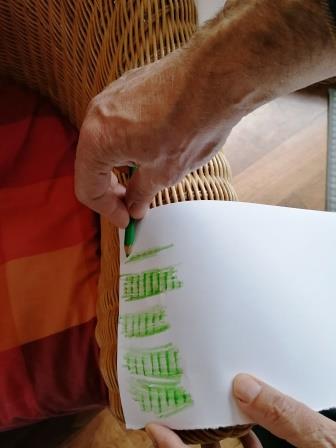 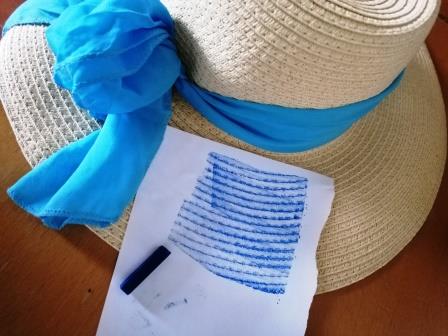 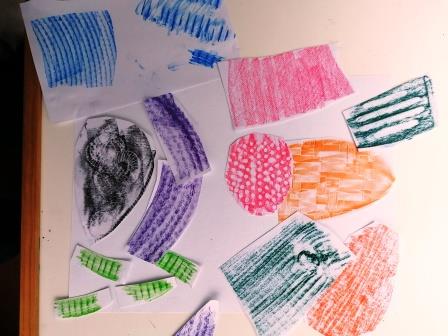 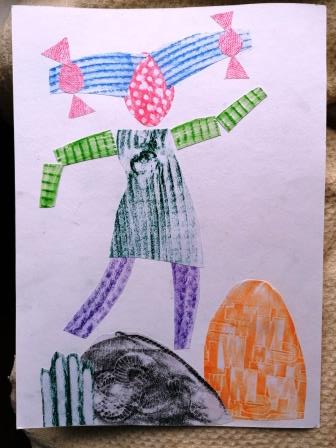 